Karta pracy nr 1 podsumowanieWIELKOŚCI FIZYCZNE, KTÓRE MIERZYSZ NA CO DZIEŃ.1. Wielkości fizyczne tym różnią się od liczb, że wyrażamy je w odpowiednich jednostkach czyli wielkość fizyczna „składa się” z liczby i jednostki np.5kg,	4m,	3h(godziny),	2min(minuty)2.Przyrząd do pomiaru długości to:…………………………………………………………….. …………………………………………………..………………………………………………3. Przyrząd służący do pomiaru masy to:………………………...…………………………….4. Przyrządy służące do pomiaru czasu to:……………………………………………………... ………………………………………………………………………………………………….5. Przyrząd służący do pomiaru temperatury to: ……………………………………………….6. Jednostkami długości są:……………………………………………….                                                                                       1cm=………..mm1m=………….cm1km=……….…m7. Jednostkami masy są: …………………………………………………. 1kg=………..…..g1kg=……………dag1tona=…………..kg8. Jednostkami czasu są: …………………………………………………..            1min=……………s1h=……………min1doba=…………hs- sekunda,	min- minuta,	h- godzina9. Jednostkami temperatury są: …………………………………………. 10. Zmierz wysokość i szerokość swojego zeszytu. Wysokość =…………....cm =…………….mm =……………….mSzerokość =…………....cm =…………….mm =……………….m11. Odczytaj, jaką godzinę wskazuje zegar w pracowni………………………12. Odczytaj, jakie temperatury wskazują termometry na rysunkach. 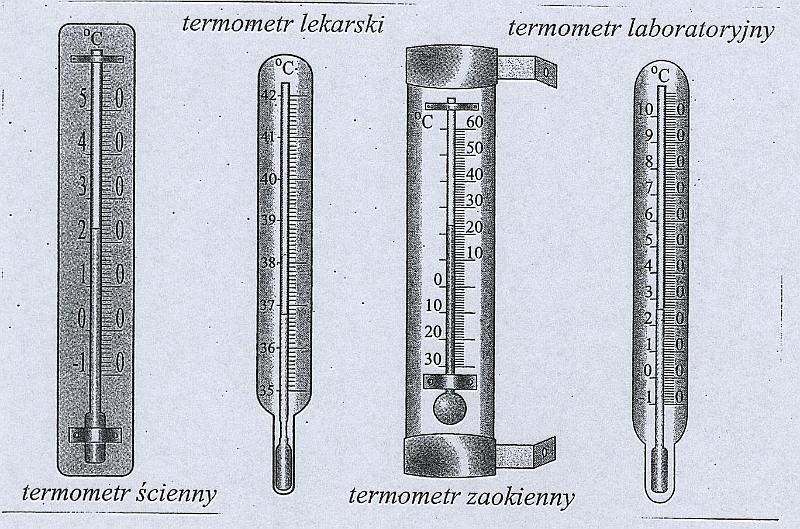 a)                                             b)                                     c)                                    d)15. Odczytaj z rysunków, jaki jest zakres pomiarowya) szybkościomierza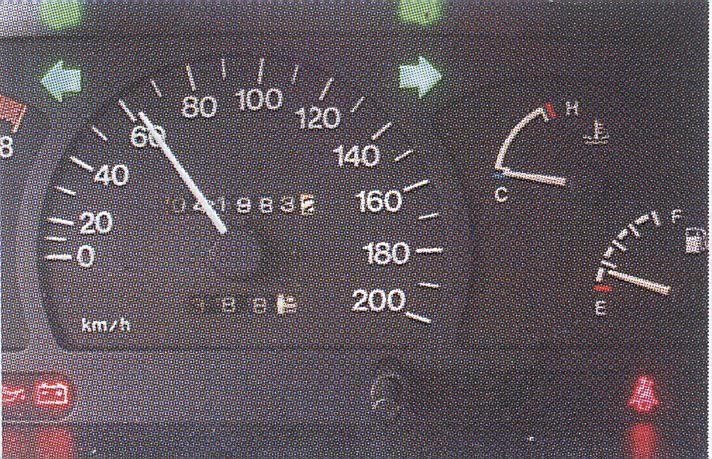 b) linijki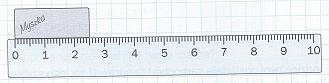 c) wagi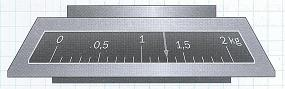 d) termometrów z zadania 14Praca domowaWybierz w domu 5 dowolnych produktów  w opakowaniach np. cukier, czekolada, ciastka, napój, mleko itp. i odczytaj na nich, jaka jest ich masa lub objętość. Zanotuj nazwy produktów i ich masy lub objętości.